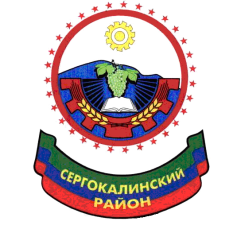 Муниципальное казенное дошкольное общеобразовательное учреждение "Детский сад с. Бурдеки"368516,РД Сергокалинский район с. Бурдеки. телефон 8-960-412-16-22.ОКПО 43428607, ОГРН 1040502332090, ИНН/КПП 0527004057/052701001                                                                                  Утверждаю:                                                                                                    Заведующий МКДОУ                                                                                           «Детский сад с.Бурдеки»                                                                                      Шарипова У.А.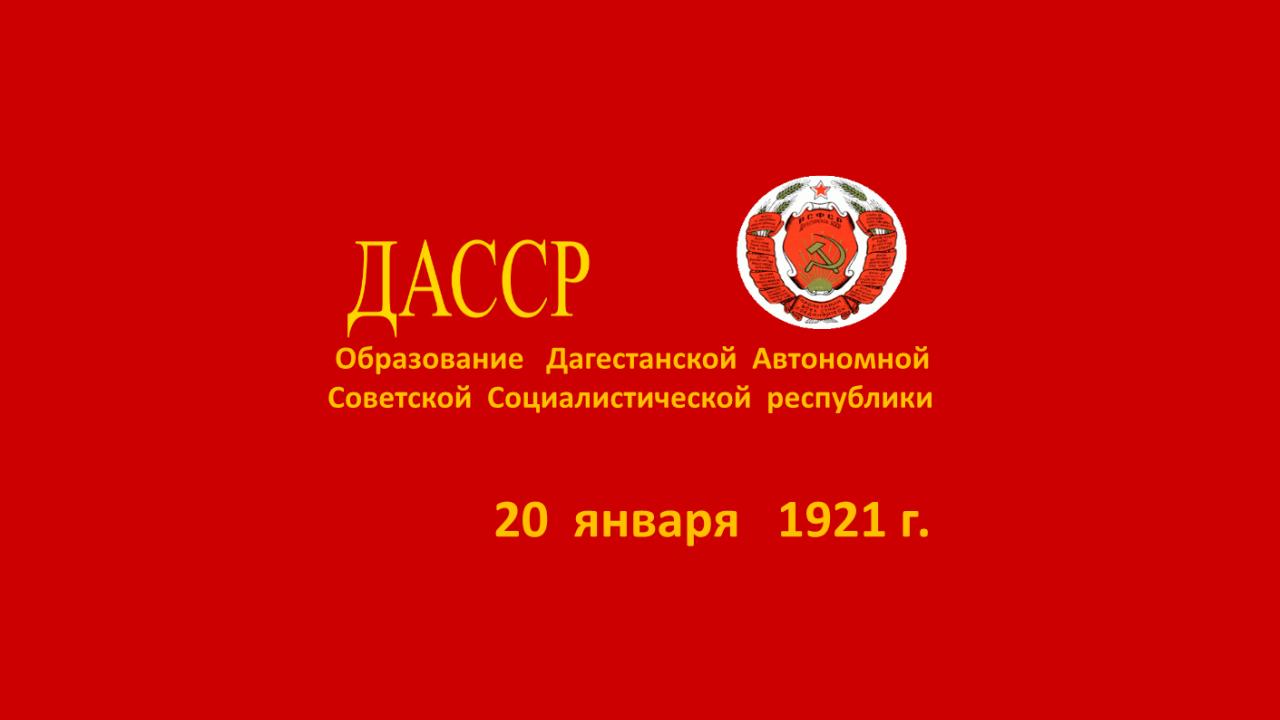 с. Бурдеки 2021 г.1.  Наглядно-информационная работа2. Организационно-методическая и педагогическая работа3. Работа с воспитанниками4. Работа  с  родителями (законными представителями)№Содержание работыСрокиОтветственный1Оформление стенда в фойе детского сада «100 лет Республике Дагестан»январьВоспитатели групп2Создание на официальном сайте детского сада тематической страницы, посвященной 100 -летию Республики Дагестан январьЗаведующая3Оформление тематических уголков в группах ДОУ.январьПедагоги ДОУ№Содержание работыСрокиОтветственный1Семинар-консультация с педагогами «Мой любимый край»      декабрьЗаведующая2  Проведение тематической недели «Республика, в котором я живу»      декабрьЗаведующая3Проведение ООД, посвященных  празднованию юбилея  республикидекабрь-апрель Заведующая  и воспитатели ДОУ4Участие в мероприятиях, посвященных празднованию юбилея республикив течение годаПедагоги ДОУ№Содержание работыГруппаСрокиОтветственный 1Проведение тематических занятий,  посвященных юбилею республикивсев течение годаПедагоги ДОУ2Организация бесед, ООД по ознакомлению с историей Дагестана.всев течение годаПедагоги ДОУ3Праздники, развлечения, комплексные занятия познавательной направленностивсев течение годаПедагоги ДОУ4Знакомство с культурой  народов   Дагестана, выставка книг национальных автороввсев течение годаПедагоги ДОУ5Конкурс   рисунков «Мой Дагестан».2 группафевральЗаведующаяПедагоги ДОУ6Виртуальные экскурсии для детей старшего дошкольного возраста: «Мой край родной» « Достопримечательности Дагестана»2 группав течение годаПедагоги ДОУ 7Конкурс чтецов «Пою мое Отечество, республику мою»всеноябрьЗаведующаяПедагоги ДОУ9Праздничное  мероприятие «С днем рождения, республика Дагестан!»всеянварьЗаведующаяПедагоги ДОУ№Содержание работыСрокОтветственный1Подготовка к реализации проектов о республике  в группах ДОУ (анкетирование родителей, совместные мероприятия, сбор фотографий, материалов для оформления выставок)в течение годаЗаведующаяПедагоги ДОУ2Участие в подготовке и проведение мероприятийв течение годаЗаведующаяПедагоги ДОУ3Фотовыставка в группах «Моя Малая Родина» В течение годаЗаведующаяПедагоги ДОУ